UNIVERSITETET 
I OSLO Institutt for litteratur, områdestudier og europeiske språk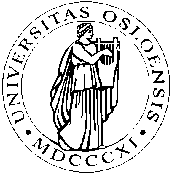 SKOLEEKSAMEN2010/VÅR 1 ( én) sideSEU1503- Sentral-Europas historieVarighet: 4 timer						     4. juni 2010Alle svar skal skrives på innføringsark.Besvar en av følgende to oppgaver:1. Diskuter forholdet mellom Litauen og Polen fra slutten av 1300-talletog fram til slutten av 1980-tallet.2. På hvilke måter utfordret opprørene i Ungarn og Polen 1956,Tsjekkoslovakia i 1968 og Polen i 1980-81 de sittende regimene?Besvar i tillegg alle følgende spørsmål kort (maksimum 6 linjer)a. Hvem var Roman Dmowski?b. Hva var husittkrigene?c. Hvordan vil du beskrive den økonomiske utviklingen i Baltikum på1800-tallet?d. Hvordan vil du beskrive Transylvanias posisjon i perioden 1526 til 1699?